Martfű Város Polgármesterétől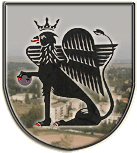 5435 Martfű, Szent István tér 1. Tel: 56/450-222; Fax: 56/450-853E-mail: titkarsag@ph.martfu.huElőterjesztés a Játékvár Óvoda és Bölcsőde nyitva tartásának módosításáraMartfű Város Önkormányzata Képviselő-testületének 2014. december 18-i üléséreElőkészítette: Gonda Istvánné intézményvezetőVéleményező: Oktatási, Művelődési, Sport, Civil és Egyházi Kapcsolatok Bizottság,Döntéshozatal: egyszerű többség Tárgyalás módja: nyilvános ülésTisztelt Képviselő-testület!A Játékvár Óvoda és Bölcsőde intézményvezetője javaslatot tett – a szülői igények alapján – az intézmény óvodái közül a Munkácsy úti Óvoda (székhely óvoda) nyitva tartásának módosítására, valamint ebből kifolyólag az intézmény Szervezeti és Működési Szabályzatának módosítására.Az intézményvezető javaslata az előterjesztés mellékletét képezi. Kérem a Tisztelt Képviselő-testületet az előterjesztés megtárgyalására, és a határozati javaslat elfogadására.Határozati javaslat:Martfű Város Önkormányzata Képviselő-testületének………/2014. (XII. 18.) Ö. határozataa Játékvár Óvoda és Bölcsőde nyitva tartásának módosításárólMartfű Város Önkormányzatának Képviselő-testülete megtárgyalta a Játékvár Óvoda és Bölcsőde nyitva tartásának módosításáról szóló előterjesztést, mely alapján A Játékvár Óvoda és Bölcsőde nyitva tartását 2015. január 1. napjától az alábbiak szerint határozza meg: 		a Május 1 úti Tagóvodában és a Kossuth úti Tagóvodában 530  - 1630  - óráig,		a Munkácsy úti Óvodában 530  - 1700 óráig.A nyitva tartás módosítását az intézmény Szervezeti és Működési Szabályzatában át kell vezetni.Felelős: intézményvezetőHatáridő: 2015. 01. 31. Erről értesülnek: 1. Jász-Nagykun-Szolnok Megyei Kormányhivatal2. Valamennyi képviselő Helyben3. Játékvár Óvoda és Bölcsőde intézményvezetője4. Irattár. Martfű, 2014. december 9.                                                                          Dr. Papp Antal                                                                           polgármesterLátta: Szász Éva jegyző